ANTAGNA TEXTERP8_TA(2019)0348Balans mellan arbete och privatliv för föräldrar och anhörigvårdare ***IUtskottet för sysselsättning och sociala frågorPE618.193Europaparlamentets lagstiftningsresolution av den 4 april 2019 om förslaget till Europaparlamentets och rådets direktiv om balans mellan arbete och privatliv för föräldrar och anhörigvårdare och om upphävande av rådets direktiv 2010/18/EU (COM(2017)0253 – C8-0137/2017 – 2017/0085(COD))(Ordinarie lagstiftningsförfarande: första behandlingen)Europaparlamentet utfärdar denna resolution–	med beaktande av kommissionens förslag till Europaparlamentet och rådet (COM(2017)0253),–	med beaktande av artiklarna 294.2 och 153.1 i och 153.2 b i fördraget om Europeiska unionens funktionssätt, i enlighet med vilka kommissionen har lagt fram sitt förslag för parlamentet (C8-0137/2017),–	med beaktande av artikel 294.3 i fördraget om Europeiska unionens funktionssätt,–	med beaktande av de motiverade yttranden från den nederländska första kammaren, den nederländska andra kammaren, polska sejmen och den polska senaten som lagts fram i enlighet med protokoll nr 2 om tillämpning av subsidiaritets- och proportionalitetsprinciperna, och enligt vilka utkastet till lagstiftningsakt inte är förenligt med subsidiaritetsprincipen,–	med beaktande av Europeiska ekonomiska och sociala kommitténs yttrande av den 6 december 2017,–	med beaktande av Regionkommitténs yttrande av den 30 november 2017,–	med beaktande av den preliminära överenskommelse som godkänts av det ansvariga utskottet enligt artikel 69f.4 i arbetsordningen och det skriftliga åtagandet från rådets företrädare av den 18 februari 2019 att godkänna parlamentets ståndpunkt i enlighet med artikel 294.4 i fördraget om Europeiska unionens funktionssätt,–	med beaktande av artikel 59 i arbetsordningen,–	med beaktande av betänkandet från utskottet för sysselsättning och sociala frågor och yttrandena från utskottet för kvinnors rättigheter och jämställdhet mellan kvinnor och män och utskottet för rättsliga frågor (A8-0270/2018),1.	Europaparlamentet antar nedanstående ståndpunkt vid första behandlingen.2.	Europaparlamentet uppmanar kommissionen att på nytt lägga fram ärendet för parlamentet om den ersätter, väsentligt ändrar eller har för avsikt att väsentligt ändra sitt förslag.3.	Europaparlamentet uppdrar åt talmannen att översända parlamentets ståndpunkt till rådet, kommissionen och de nationella parlamenten.P8_TC1-COD(2017)0085Europaparlamentets ståndpunkt fastställd vid första behandlingen den 4 april 2019 inför antagandet av Europaparlamentets och rådets direktiv (EU) 2019/… om balans mellan arbete och privatliv för föräldrar och anhörigvårdare och om upphävande av rådets direktiv 2010/18/EU(Eftersom det nåddes en överenskommelse mellan parlamentet och rådet, motsvarar parlamentets ståndpunkt den slutliga rättsakten, direktiv (EU) 2019/1158.)Europaparlamentet2014-2019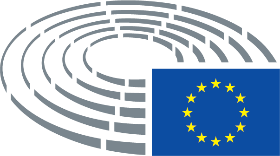 